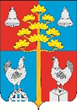 Сосновский вестникс. Сосновка25 января 2021., понедельник                         (№2)	                                     бесплатноИЗВЕЩЕНИЕО ПРОВЕДЕНИИ АУКЦИОНА НА ПРАВО ЗАКЛЮЧЕНИЯ  ДОГОВОРА АРЕНДЫ ЗЕМЕЛЬНОГО УЧАСТКАОрганизатор торгов: Управление по распоряжению муниципальным имуществом администрации муниципального района Усольского районного муниципального образованияАукцион является открытым по составу участников и открытый по форме подачи предложений о размере ежегодной арендной платы.Аукцион и подведение его итогов состоится: 05 марта 2021г. в каб. №116 (зал видеоконференции) по адресу: Иркутская область, Усольский район, р.п. Белореченский, 100:Лот № 1 в 14 часов 00 минут.Заявки принимаются ежедневно с 01 февраля 2021г. по  02 марта 2021г. с 08-00 до 17-00 часов (перерыв с 12-00ч. до 13-00ч.) по адресу: Иркутская область, Усольский район, р.п.Белореченский, 100, каб. №322.Дата определения участников аукциона –  03 марта 2021г. (время местное) по адресу:  Иркутская область, Усольский район, р.п. Белореченский, 100, каб. № 212:Лот № 1 в 14 часов 00 минут.Справки по телефону: (839543) 3-60-41, в Интернете по адресу:  www.usolie-raion.ru, www.torgi.gov.ru.Характеристика земельного участка:Лот №1: земельный участок, категория земель - земли населенных пунктов, с кадастровым номером 38:16:000025:274, общей площадью 3498 кв.м., расположенного по адресу: Российская Федерация, Иркутская область, Усольский район, п.Белогорск, ул.Набережная, 15а,  с видом разрешенного использования «для индивидуального жилищного строительства, для индивидуальной жилой застройки».Право на земельные участки: государственная собственность (право собственности не разграничено).Основной вид разрешенного использования земельного участка: Лот № 1:  для индивидуального жилищного строительстваКатегория земель: земли населенных пунктов.Цель использования земельного участка: Лот № 1: индивидуальное жилищное строительство.Срок действия договора аренды: Лот № 1: 20 лет.Максимально и минимально допустимые  параметры разрешенного строительства:  Лот №1: в соответствии с правилами землепользования и застройки сельского поселения Сосновского муниципального образования земельный участок расположен в территориальной зоне существующей застройки «зона застройки индивидуальными жилыми домами» (ЖЗ-1).Технические условия подключения объекта капитального строительства к сетям, срок действия технических условий, плата за подключение:Лот №1: письмо филиала «Ангарские электрические сети» ОГУЭП «Облкоммунэнерго» от 22.01.2021г. № 38/А71-У «О выдаче предварительных технических условий». - отсутствуют сети централизованного  водоснабжения и водоотведения, отопления.Начальный размер годовой арендной платы: Лот №1: 9500,00 (девять тысяч пятьсот) рублей 00 копеек без учета НДС.Шаг аукциона: 3% от начального размера годовой арендной платы:Лот № 1: в сумме 285,00 (двести восемьдесят пять) рублей 00 копеек. Размер задатка: 20 % от начального размера годовой арендной платы:Лот № 1: в сумме 1900,00  (одна тысяча девятьсот) рублей 00 копеек.Для участия в торгах претендент представляет организатору торгов (лично или через своего представителя по доверенности, оформленном в соответствии с гражданским законодательством РФ) в установленный в извещении о проведении аукциона срок следующие документы:1) заявка на участие в аукционе по установленной в извещении о проведении аукциона форме с указанием банковских реквизитов счета для возврата задатка;2) копии документов, удостоверяющих личность заявителя (для граждан);3) надлежащим образом заверенный перевод на русский язык документов о государственной регистрации юридического лица в соответствии с законодательством иностранного государства в случае, если заявителем является иностранное юридическое лицо;4) документы, подтверждающие внесение задатка;5) согласие на обработку персональных данных.Представление документов, подтверждающих внесение задатка, признается заключением соглашения о задатке.Заявка установленного образца, опись представленных документов составляются в 2 экземплярах, один из которых остается у организатора торгов, другой - Заявителя.Один претендент имеет право подать только одну заявку на участие в торгах.Заявка с прилагаемыми к ней документами регистрируются организатором торгов в журнале приема заявок с присвоением каждой заявке номера и с указанием даты и времени подачи документов. На каждом экземпляре документов организатором торгов делается отметка о принятии заявки с указанием номера, даты и времени подачи документов. Задаток вносится  в размере 20% от начальной стоимости земельного участка на расчетный счет по следующим реквизитам: ИНН 3840002425, КПП 385101001,  УФК по Иркутской области (Управление по распоряжению муниципальным имуществом администрации МР УРМО, л/с 05343010290), Единый казначейский счет 40102810145370000026 в Отделение Иркутск г.Иркутск // УФК по Иркутской области г.Иркутск, Казначейский счет 03232643256400003400, БИК 012520101,  ОКТМО  25640000, КБК 00000000000000000180. Договор о задатке заключается в порядке, предусмотренном статьей 428 ГК РФ. Задаток должен поступить на счет не позднее момента рассмотрения  заявок. Документом, подтверждающим поступление задатка на счет организатора торгов, является выписка  со счета  организатора торгов. Претендент не допускается к участию в аукционе в случае:непредставление необходимых для участия в аукционе документов или представление недостоверных сведений;2) не поступление задатка на дату рассмотрения заявок на участие в аукционе;3) подача заявки на участие в аукционе лицом, которое в соответствии с настоящим Кодексом и другими федеральными законами не имеет права быть участником конкретного аукциона, покупателем земельного участка или приобрести земельный участок в аренду;4) наличие сведений о заявителе, об учредителях (участниках), о членах коллегиальных исполнительных органов заявителя, лицах, исполняющих функции единоличного исполнительного органа заявителя, являющегося юридическим лицом, в предусмотренном настоящей статьей реестре недобросовестных участников аукциона.Задатки лицам, участвовавшим в аукционе, но не победившим в нем, возвращаются в течение  3 банковских  дней со дня подписания протокола о результатах аукциона. Решение о признании претендентов участниками аукциона принимается в соответствии с протоколом приема заявок – 03 марта 2021г. (время местное) по адресу:  Иркутская область, Усольский район, р.п. Белореченский, 100, каб. №212:Лот № 1 в 14 часов 00 минут.Аукцион проводится при наличии не менее двух участников. Выигравшим торги на аукционе признается лицо, предложившее наиболее высокую цену.Победитель аукциона обязан заключить договор аренды земельного участка с  организатором аукциона не ранее 10 дней и не позднее 30 дней со дня размещения информации о результатах торгов на официальном сайте торгов РФ протокола о результатах аукциона. В случае, если Победитель аукциона уклонился от подписания протокола о результатах аукциона или от заключения договора аренды земельного участка аукцион признается несостоявшимся, внесенный Победителем аукциона задаток ему не возвращается.   Отказ в проведении аукциона: организатор аукциона вправе отказаться от проведения аукциона, организатор аукциона извещает участников не позднее 3 дней со дня принятия данного решения и возвращает в течение 3-х дней внесенные ими задатки.Информация о результатах аукциона размещается в сетевом издании «Официальный сайт администрации Усольского района» в информационно-телекоммуникационной сети «Интернет» www.usolie-raion.ru, www.torgi.gov.ru в месячный срок со дня заключения договора аренды  земельного участка.Подробнее ознакомиться с объектами аукциона, условиями проведения аукциона, подачи Заявки на участие в аукционе, заключения договора о задатке и договора аренды земельного участка можно по адресу: Иркутская область, Усольский район, р.п. Белореченский, 100, каб. №209, 322, в рабочие дни с 10.00 до 17.00. Телефон для справок: 8(39543)3-60-41, в Интернете по адресу: www.torgi.gov.ru, www.usolie-raion.ru.Осмотр земельных участков на местности осуществляется в период приема заявок ежедневно в рабочие дни с 15-00 до 17-00 часов, совместно с представителем организатора торгов (запись по телефону: 8(39543)3-60-28, 8 (39543)3-60-25).Начальник Управленияпо распоряжению муниципальным имуществом					 А.Н. СвириденкоЗАЯВКАна участие в аукционе на право на заключениядоговора аренды земельного участка1.Изучив  извещение по продаже права  на заключение договора аренды земельного участка(заполняется юридическим лицом)ЗАЯВИТЕЛЬ________________________________________________________________(наименование организации заявителя, ИНН, ОГРН) в лице ___________________________________________________________________,(наименование должности руководителя и его Ф.И.О.)действующего на основании _____________________________________________________Юридический и фактический адреса: _____________________________________________________________________________телефоны ___________________________________, факс _________________________ (заполняется физическим лицом)ЗАЯВИТЕЛЬ _____________________________________________________________________________(Ф.И.О. заявителя)Документ, удостоверяющий личность ___________________________________________Серия____________ №_____________________ выдан  «______» __________________________________________________________________________________________________(кем выдан)Место регистрации (адрес)_________________________________________________________________________________________________________________телефон__________согласен  приобрести земельный участок на условиях договора аренды, расположенный: _____________________________________________________________________________2. Не ранее 10 дней со дня размещения информации о результатах торгов на официальном сайте торгов РФ www.torgi.gov.ru. претендент принимает  на  себя  обязательство  заключить  договор аренды  с  организатором аукциона.3. Претендент  согласен с тем, что в случае признания его победителем аукциона  и его уклонения от подписания протокола аукциона  либо отказа  от  внесения  установленной  суммы платежа, равно как и от  заключения  договора  аренды,  сумма  внесенного  Претендентом задатка не возвращается.4. Платежные  реквизиты  Заявителя, по которым перечисляется сумма возвращаемого задатка (организатор торгов не несет ответственности за неверно указанные Заявителем реквизиты): ______________________________________________________________________________________________________________________________________________________________________________________________________________________________________	Перечень  предоставляемых документов:1) заявка на участие в аукционе по установленной в извещении о проведении аукциона форме с указанием банковских реквизитов счета для возврата задатка;2) копии документов, удостоверяющих личность заявителя (для граждан);3) надлежащим образом заверенный перевод на русский язык документов о государственной регистрации юридического лица в соответствии с законодательством иностранного государства в случае, если заявителем является иностранное юридическое лицо;4) документы, подтверждающие внесение задатка.5) опись представленных документовПодпись Заявителя  _______________ /__________________/ «___» _____________ 2021г.Заявка принята  Продавцом:  Час. ___ мин. _____       «_____»__________________2021г. за  №____  Подпись уполномоченного лица Продавца ____________ ( __________________ )ДОГОВОР №аренды земельного участкаУсольский район,р.п. Белореченский                                                                                 «___» _______  2021 г.     На основании протокола о результатах торгов от «____» _________ 2021г. №______, Управление по распоряжению муниципальным  имуществом администрации муниципального района УРМО, в лице начальника Свириденко Артёма Николаевича,  действующего на основании Положения,  именуемый в дальнейшем "Арендодатель" с одной стороны и _____________________________________________________________________________________________________________________________________________________, именуемый в  дальнейшем  "Арендатор" с другой стороны, заключили   настоящий  договор  (далее -  Договор)  о нижеследующем:1. Предмет Договора    	1.1.  Арендодатель  предоставляет,  а  Арендатор   принимает в аренду  сроком на 20 лет   земельный участок из земель _________________________, с кадастровым номером _____________________, площадью ________кв.м., расположенный по адресу: Иркутская область, Усольский район, __________________________, с разрешенным использованием «индивидуальные жилые дома», в границах,  указанных  в  кадастровой  карте  (плане)  Участка, прилагаемом  к  настоящему  Договору и являющего его неотъемлемой частью.    	1.2. На Участке имеются-2. Срок Договора   2.1. Срок аренды Участка устанавливается с ____________г. по _______________г.3. Размер и условия внесения арендной платы    	3.1. Размер    арендной    платы    за    Участок   составляет: ________________________ в год.Согласно прилагаемому к настоящему Договору Расчету арендной платы. Расчет арендной платы может быть изменен Арендодателем в одностороннем порядке в связи с внесением изменений и дополнений в действующее законодательство (Федеральными законами, Постановлениями Правительства, Указами Президента РФ, Постановлениями Губернатора Иркутской области и нормативно-правовыми актами Администрации Усольского районного муниципального образования) путем извещения Арендатора через средства массовой информации или уведомления в письменной форме.3.2. Арендная плата вносится Арендатором ежеквартально равными частями от указанной в п.3.1. настоящего Договора суммы, до истечения 10-го дня начала следующего квартала, а за 4 квартал не позднее 25 ноября текущего года.Арендная плата по настоящему договору вносится в следующем порядке:              - 100% от общей суммы указанной в пункте 3.1     УФК МФ РФ по Иркутской области (Управление по распоряжению муниципальным имуществом администрации муниципального района), ИНН 3840002425, КПП 385101001Казначейский счет 03100643000000013400, Единый казначейский счет  40102810145370000026 в Отделение Иркутск    г.Иркутск // УФК по Иркутской области г.ИркутскБИК 012520101  л/с 04343010290ОКТМО 25640419-   Сосновка, КБК 90611105013050000120    3.3. Арендная плата начисляется с момента подписания сторонами акта приема-передачи Участка.           3.4 Размер арендной платы может изменяться на основании действующего законодательства Российской Федерации  и нормативных актов местного самоуправление.3.5. Размер арендной платы пересматривается в случае перевода земельного участка из одной категории земель в другую или изменения разрешенного использования земельного участка в соответствии с требованиями законодательства Российской Федерации.4. Права и обязанности Сторон4.1. Арендодатель имеет право:4.1.1. Требовать досрочного расторжения Договора при использовании земельного участка: не по целевому назначению, при использовании способами, приводящими к его порче, при не внесении арендной платы более чем за 3 месяца и  в иных случаях предусмотренным действующим законодательством Российской Федерации.4.1.2. На беспрепятственный доступ на территорию арендуемого земельного участка с целью его осмотра на предмет соблюдения условий Договора.4.1.3. На возмещение убытков, причиненных ухудшением качества Участка и экологической обстановки в результате хозяйственной деятельности арендатора, а также по иным основаниям, предусмотренным законодательством Российской Федерации.4.2. Арендодатель обязан:4.2.1. Выполнять в полном объеме все условия Договора.4.2.2. Передать Арендатору Участок по акту приема-передачи.4.2.3. Письменно в десятидневный срок уведомить Арендатора об изменении реквизитов  для перечисления арендной платы, указанных в п.3.2.4.2.4. Своевременно производить перерасчет арендной платы и своевременно информировать об этом Арендатора.4.3. Арендатор имеет право:4.3.1. Использовать Участок на условиях, установленных Договором.4.3.2. С согласия Арендодателя сдавать Участок в субаренду, а также передавать свои права и обязанности по договору третьим лицам.4.3.3. По истечении срока действия Договора в преимущественном порядке перед другими лицами заключить договор аренды на новый срок на согласованных Сторонами условиях по письменному заявлению, направленному Арендодателю не позднее, чем за 3 (три) месяца до истечения срока действия Договора4.3.4.Досрочно, при необходимости, расторгнуть Договор аренды земельного участка, направив не менее чем за 3 (три) месяца уведомление об этом Арендодателю (в этом случае Арендатор обязан выплатить арендную плату до конца текущего года).4.3.5.На сохранение всех прав по настоящему Договору при смене собственника переданного в аренду участка.4.3.6.Требовать через суд выполнения Арендодателем всех условий на стоящего Договора.4.4. Арендатор обязан:4.4.1. Выполнять в полном объеме все условия Договора.4.4.2. Использовать Участок в соответствии с целевым назначением и разрешенным использованием.4.4.3. Уплачивать в размере и на условиях, установленных Договором, арендную плату.4.4.4. Обеспечить Арендодателю (его законным представителям), представителям органов государственного земельного контроля доступ на Участок по их требованию.4.4.5. Письменно сообщить Арендодателю не позднее, чем за 3 (три) месяца о предстоящем освобождении Участка как в связи с окончанием срока действия Договора, так и при досрочном его освобождении.4.4.6. Не допускать действий, приводящих к ухудшению экологической обстановки на арендуемом земельном участке и прилегающих к нему территориях, а также выполнять работы по благоустройству территории.4.4.7. Письменно в десятидневный срок уведомить Арендодателя об изменении своих реквизитов.4.4.8 В случае если по  вине Арендатора, настоящий договор не прошел государственную регистрацию в установленном порядке, Арендатор обязан в месячный срок возвратить «земельный участок» Арендодателю с компенсацией понесенных Арендодателем убытков, включая размер арендной плату с даты подписания договора до передачи имущества Арендодателю.4.4.9 Арендодатель и Арендатор имеют иные права и несут иные обязанности, установленные законодательством Российской Федерации.5. Ответственность Сторон5.1. За нарушение условий Договора Стороны несут ответственность, предусмотренную законодательством Российской Федерации.5.2. В случае невнесения Арендатором платежей в сроки, установленные настоящим договором, начисляется пени в соответствии со ставкой рефинансирования ЦБ РФ, установленной на день предъявления претензий. 5.3. Ответственность Сторон за нарушение обязательств по Договору, вызванных действием обстоятельств непреодолимой силы, регулируется законодательством Российской Федерации.6. Изменение, расторжение и прекращение Договора6.1. Все изменения и (или) дополнения к договору оформляются сторонами в письменной форме,  за исключением изменения  размера  арендной платы по договору, которые вступают в силу   с момента уведомления в письменной форме  арендатора.6.2. Договор может быть расторгнут по требованию Арендодателя по решению суда на основании и в порядке, установленном гражданским законодательством, а также в случаях, указанных в пункте 4.1.1.6.3. При прекращении Договора Арендатор обязан вернуть Арендодателю Участок в надлежащем состоянии.7. Рассмотрение и урегулирование споров7.1. Все споры между Сторонами, возникающие по Договору, разрешаются в соответствии с законодательством Российской Федерации.7.2. В случае невозможности разрешения разногласий путем переговоров, они подлежат рассмотрению в суде, в установленном законом порядке.8. Особые условия договора8.1. Срок действия договора субаренды не может превышать срок действия Договора.8.2. При досрочном расторжении Договора договор субаренды земельного участка прекращает свое действие.8.3. Договор составлен в 3 (трех) экземплярах, имеющих одинаковую юридическую силу, из которых по одному экземпляру хранится у Сторон, один экземпляр передается в Усольский отдел  Федеральной  службы  государственной регистрации кадастра и картографии Иркутской области9. Реквизиты Сторон    Арендодатель:                         					Арендатор:                                   10. Подписи Сторон    Арендодатель:                                                                            Арендатор: Актприема – передачиУсольский район             Р.п.Белореченский                                                                                       «____» _____  2021г.Управление по распоряжению муниципальным  имуществом администрации муниципального района УРМО, в лице начальника Свириденко Артёма Николаевича,  действующей на основании Положения,  именуемый в дальнейшем "Арендодатель" с одной стороны и _________________________________________________________, именуемый в  дальнейшем  "Арендатор" с другой стороны составили настоящий Акт о нижеследующем:Арендодатель передает земельный участок из земель ___________________________, с кадастровым номером _____________________,  расположенный   по адресу: Иркутская область, Усольский, район, _______________________________, с разрешенным использованием «индивидуальные жилые дома», в границах, указанных в  плане Участка, прилагаемого к договору аренды земельного участка  №____ от «_____» ______________ года, а Арендатор принимает вышеуказанный земельный участок. 2.Арендатор на момент заключения настоящего договора  ознакомлен с состоянием  участка и претензий не имеет.          АРЕНДОДАТЕЛЬ                                                                       АРЕНДАТОРСогласиена обработку персональных данных субъекта персональных данных в целях реализации полномочий, возложенных законодательством Российской Федерации на администрацию муниципального района Усольского районного муниципального образования.В  соответствии  с  требованиями  статей  6  и  9  Федерального  закона  Российской Федерации  от   27.07.2006 г.  №152-ФЗ  «О  персональных  данных»,(нужное отметить)Я,____________________________________________________________,(фамилия, имя, отчество субъекта персональных данных)зарегистрированный(ая) по адресу: _____________________________________________________________________паспорт___________________________________________________________________________________________________________________________________(серия, номер, кем и кода выдан)  	Я,____________________________________________________________________,(фамилия, имя, отчество представителя субъекта персональных данных)зарегистрированный(ая) по адресу: _____________________________________________________________________паспорт___________________________________________________________________________________________________________________________________(серия, номер, кем и кода выдан)являющийся в  соответствии с доверенностью от__________________ №____________________________________________________________________________(или реквизиты иного документа, подтверждающего полномочия представителя), представителем ____________________________________________________________________,(фамилия, имя, отчество субъекта персональных данных)паспорт___________________________________________________________________________________________________________________________________(серия, номер, кем и кода выдан)в целях обеспечения соблюдения в отношении меня законодательства Российской Федерации в целях реализации полномочий, возложенных законодательством Российской Федерации на администрацию муниципального района Усольского районного муниципального образованиядаю согласие администрации муниципального района Усольского районного муниципального образования, расположенной по адресу: 665479, Иркутская область, Усольский район, р.п. Белореченский, 100 на обработку  моих  персональных  данных: фамилия, имя, отчество, дата и место рождения; прежние фамилия, имя, отчество, дата, место и причина изменения;данные о членах семьи (степень родства, ФИО, число, месяц, год и место рождения, домашний адрес); пол; гражданство; паспортные данные (серия, номер, кем и когда выдан, адрес регистрации по месту жительства, месту пребывания); адрес регистрации и фактического места проживания; номер телефона (домашний, мобильный); адрес электронной почты.           иные документы, предусмотренные регламентами оказания            муниципальных и государственных услуг:____________________________________________________________________________________________________________________________________________________________________________________________________________________________________Я  уведомлен(а)  и  понимаю,  что  под  обработкой  персональных данных подразумевается  любое действие (операция) или совокупность действий (операций), совершаемых с использованием средств автоматизации или без использования таких средств с персональными данными, включая сбор, запись, систематизацию, накопление, хранение, уточнение (обновление, изменение), извлечение, использование, передачу (распространение, предоставление, доступ), обезличивание, блокирование, удаление, уничтожение персональных данных;    Настоящее  согласие  действует  со  дня  его подписания до дня отзыва в письменной форме.__________________________ / ____________________________________                     (подпись)                                                  (расшифровка подписи)«______»___________________20_____г.                   Принял:_______________________ / ____________________________________                     (подпись)                                                  (расшифровка подписи)«______»___________________20_____г.».           Управление по распоряжению муниципальным имуществом администрации муниципального района Усольского районного муниципального образования665479, Иркутская область, Усольский район, р.п. Белореченский, 100ИНН 3840002425, КПП 385101001УФК по Иркутской области (Управление по     распоряжению   муниципальным имуществом администрации МР УРМО)Казначейский счет 03100643000000013401Единый казначейский счет 40102810145370000026 в Отделение Иркутск     г.Иркутск // УФК по Иркутской области г.Иркутск, БИК 012520101Начальник Управленияпо распоряжению муниципальнымимуществом__________________ А.Н. Свириденко                     __________________Начальник Управления__________________ А.Н. Свириденко__________________ 